Tabela  wyników
ORGANIZATOR
Zbigniew Piaskowy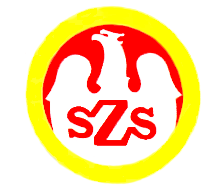             Komunikat z zawodów sportowychNazwa zawodów    Mistrzostwa Powiatu Głubczyce / Unihokej
IGRZYSKA MŁODZIEŻY SZKOLNEJ - dziewczętaMiejsce i data    KIETRZ - 22.10.2023.Godz.  . .  . . . . . .- weryfikacja dokumentów, odprawa opiekunów, losowanieGodz.  . . . . . . . . .  - rozpoczęcie zawodówGodz.  . . . . . . . . .  - zakończenie zawodówZespoły startujące pełna nazwa – kolejność wylosowanych miejsc:Zespoły startujące pełna nazwa – kolejność wylosowanych miejsc:Zespoły startujące pełna nazwa – kolejność wylosowanych miejsc:Zespoły startujące pełna nazwa – kolejność wylosowanych miejsc:Zespoły startujące pełna nazwa – kolejność wylosowanych miejsc:Zespoły startujące pełna nazwa – kolejność wylosowanych miejsc:Zespoły startujące pełna nazwa – kolejność wylosowanych miejsc:Zespoły startujące pełna nazwa – kolejność wylosowanych miejsc:Zespoły startujące pełna nazwa – kolejność wylosowanych miejsc:1.Publiczna Szkoła Podstawowa BaborówPubliczna Szkoła Podstawowa BaborówPubliczna Szkoła Podstawowa BaborówPubliczna Szkoła Podstawowa BaborówPubliczna Szkoła Podstawowa BaborówPubliczna Szkoła Podstawowa BaborówPubliczna Szkoła Podstawowa BaborówPubliczna Szkoła Podstawowa Baborów2.Zespół Szkół KietrzZespół Szkół KietrzZespół Szkół KietrzZespół Szkół KietrzZespół Szkół KietrzZespół Szkół KietrzZespół Szkół KietrzZespół Szkół KietrzLp.Lp.Godz.KNazwa szkołyNazwa szkołyNazwa szkołyWynik 1.1.……-……1-2PSP BaborówZS Kietrz2 : 9Szkoła12BramkiPunkty MiejscePSP Baborów2 : 92 : 90IIZS Kietrz9 : 29 : 23I